Bukiet dla mamy
cel: kształtowanie szacunku dla mamy, odczuwanie chęci i radości z przygotowywania innym niespodzianek, zdobywanie wiedzy przyrodniczej
Tata wybiera się z dzieckiem na polną drogę, łąkę lub do lasu w celu znalezienia kwiatów na bukiet dla mamy. Dziecko układa bukiet z co najmniej trzech gatunków kwiatów i ustala z rodzicem jaką mają nazwę te kwiaty. Dla pewności sprawdzamy w źródłach przyrodniczych. 
Po powrocie dziecko wręcza bukiet mamie składa życzenia i mocno ją przytula .  Następnie informuje mamę z jakich kwiatów przygotowało dla niej bukiet.

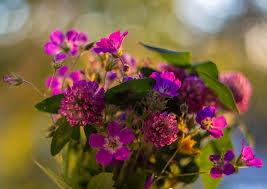 Wzrastanie kwiatka dla mamy
cel: rozwijanie ogólnej sprawności ruchowej, uczenie się słuchania, czerpanie radości ze wspólnej zabawy z rodzicami.
Najpierw tata udaje że jest nasionkiem, niedawno wsadzonym do ziemi- siedzi skulony na dywanie. Dziecko udaje że podlewa ziarenko. Następnie tata śpiewa gamę: do, re, mi, fa, sol, la, si, do podnosi się - udaje że rośnie wraz z wysokością dźwięków. Gdy zaśpiewa najwyższą nutę, mówi: Spójrzcie, jakim jestem pięknym kwiatem! Drugim kwiatem, który urośnie dla mamy będzie dziecko. Zabawę można powtarzać wielokrotnie